Направляется для размещения на официальном сайте органа местного самоуправления в информационно-телекоммуникационной сети «Интернет» в разделе «Правовое просвещение» статья следующего содержания.За военнослужащими, проходящими службу за пределами России, сохранили ряд жилищных правФедеральным законом от 29.05.2023 N 186-ФЗ "О внесении изменений в Федеральный закон "О статусе военнослужащих" и статью 8 Федерального закона "О социальных гарантиях сотрудникам органов внутренних дел Российской Федерации и внесении изменений в отдельные законодательные акты Российской Федерации" за военнослужащими, проходящими военную службу по контракту за пределами территории РФ либо в воинских частях (организациях, учреждениях, органах, отдельных федеральных контрольно-пропускных пунктах), дислоцированных в отдельных регионах, населенных пунктах и местностях РФ, определенных Правительством, и членами их семей сохраняются:право состоять в списках нуждающихся в специализированных жилых помещениях и право на обеспечение служебными жилыми помещениями, жилыми помещениями в общежитиях, арендованными жилыми помещениями по прежнему месту службы;право пользования занимаемыми ими служебными жилыми помещениями, жилыми помещениями в общежитиях, арендованными жилыми помещениями по прежнему месту службы;право на выплату денежной компенсации за наем (поднаем) жилых помещений в местах проживания членов их семей.Документом аналогичные гарантии предусмотрены также для сотрудников органов внутренних дел, сотрудников Росгвардии и членов их семей.Федеральный закон вступает в силу со дня его официального опубликования.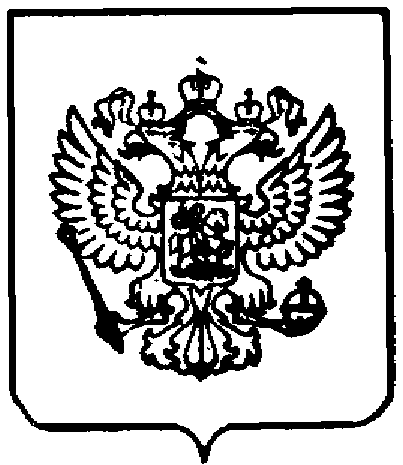 ПРОКУРАТУРАРОССИЙСКОЙ ФЕДЕРАЦИИПРОКУРАТУРА КУРСКОЙ ОБЛАСТИ ПРОКУРАТУРА ГЛУШКОВСКОГО РАЙОНАДзержинского ул., д.14, Глушково п., Курская область, 307450Тел./факс (8-47132) 2-14-35Главам муниципальных образований Глушковского района Курской областиПомощник прокурора района                                                     Н.А. Борисов                    эл.подпись